「雪と氷で遊ぼう」in　2014　　報告書2014.1.121月10日（金）1日目　　　　　　　　　　　　　　　　　　　　　　　　　　　奥州♡絆の会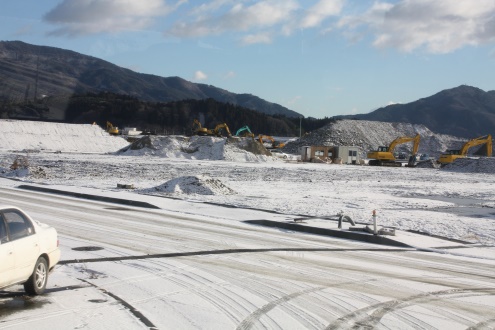 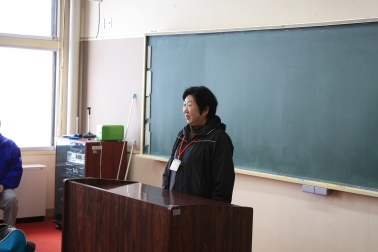 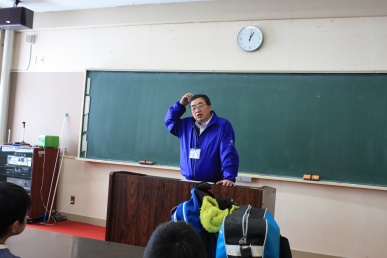 震災後　変わらない景色を後に・・　　開校式　佐藤副会長　　　　鈴木所長さんによる挨拶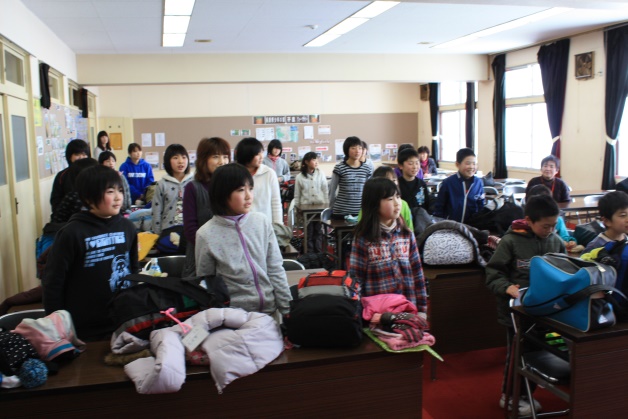 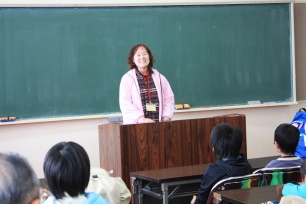 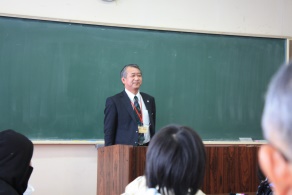 「起立」「よろしくお願いします」　　　　　　渡辺会長「歓迎します」　「仲良くやりましょう」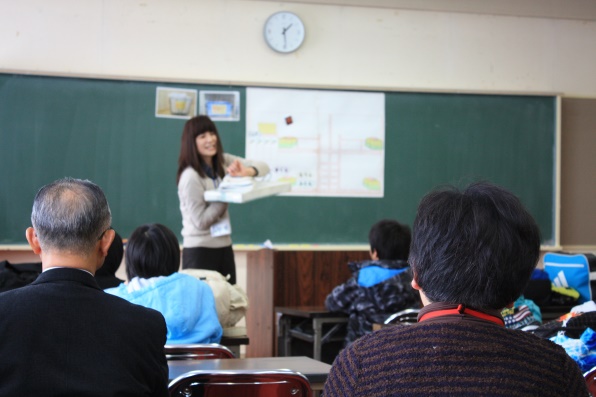 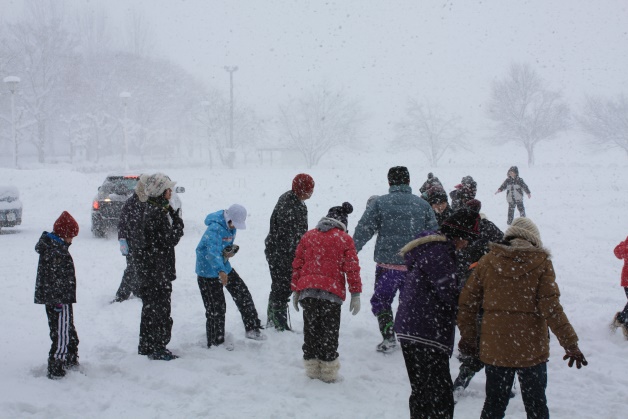 「お布団はきれいにたたみましょう・・・」　雪の中をスケート場に歩いて移動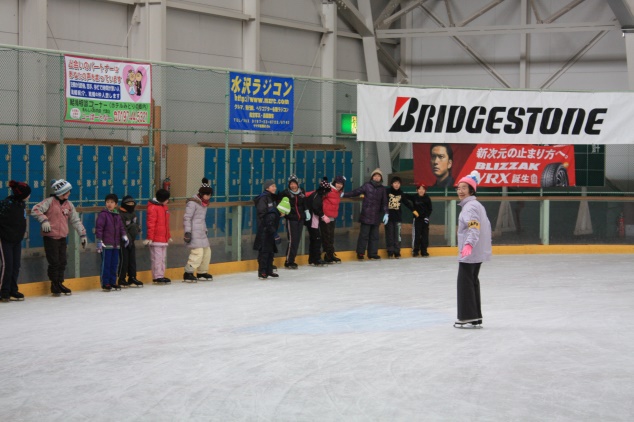 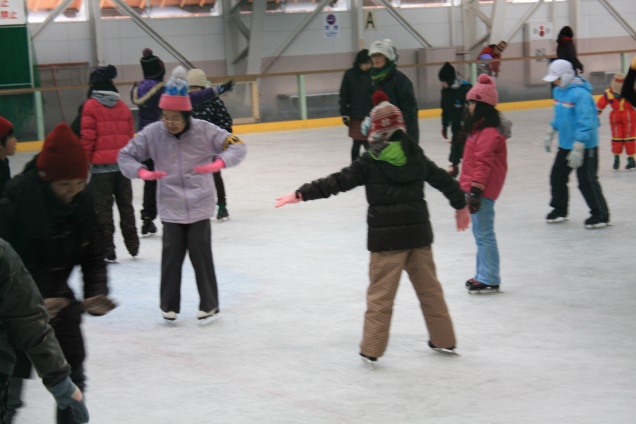 ｲﾝｽﾄﾗｸﾀｰによる滑り方の指導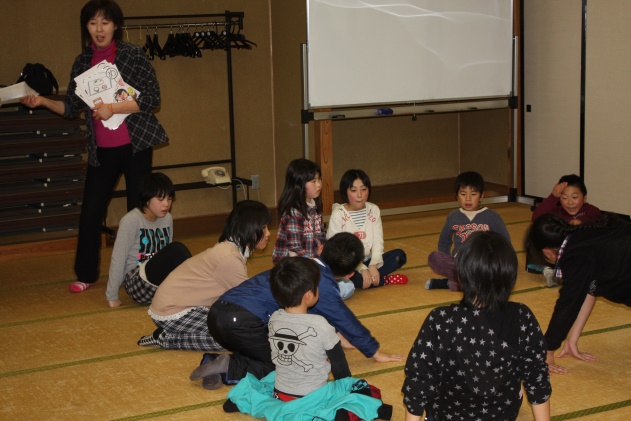 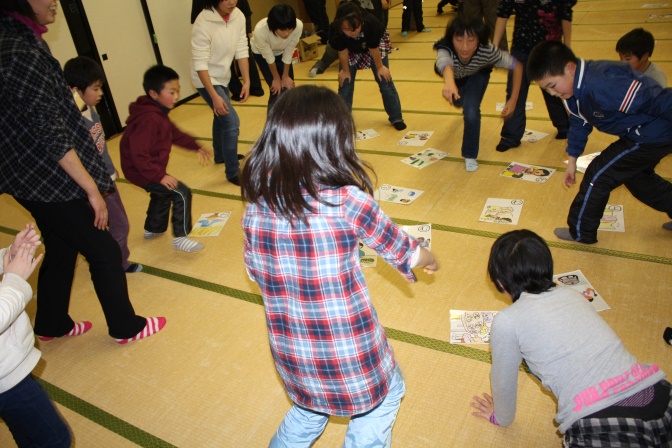 奥州市食生活改善委員会からお借りした「食育かるた」で大奮闘！！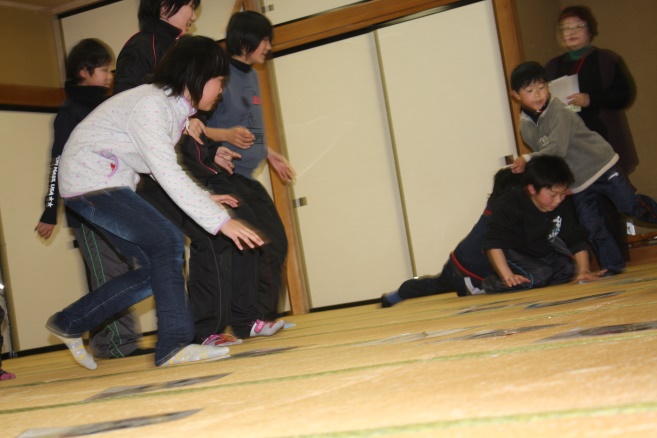 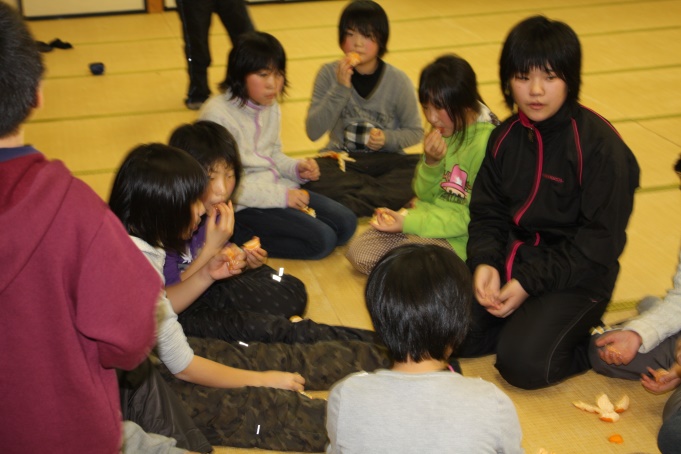 愛媛県の「ウグイスの会代表加藤」さんより頂いたみかん「甘～い」4箱頂きましたので、お家のお土産にしました。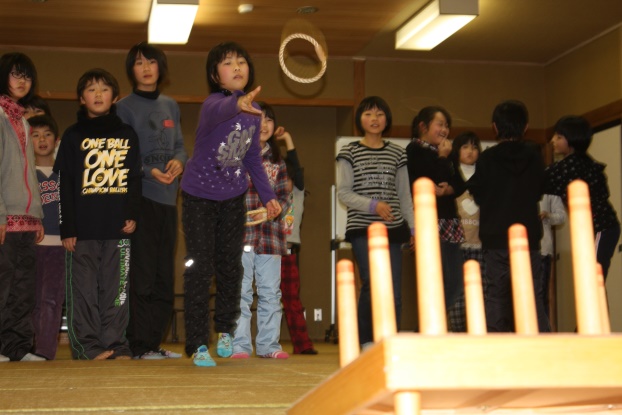 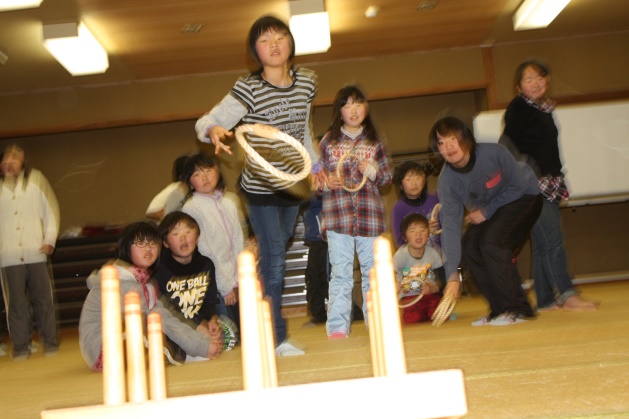 輪投げは6チーム対抗戦。みんな真剣・・・・「入ったー。入った！！！」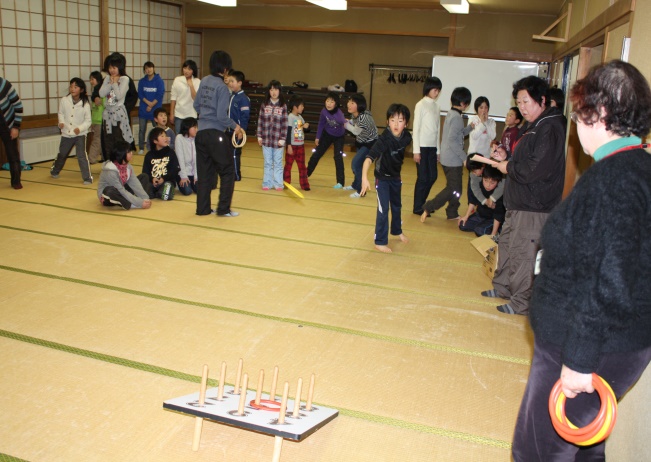 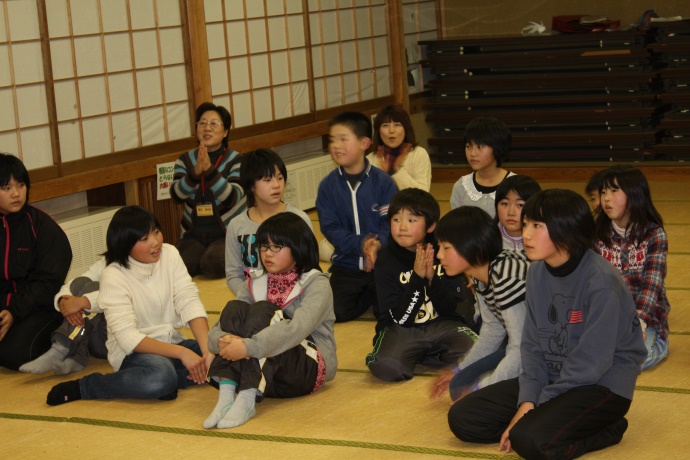 結果発表　　　「面白かったね・・・」　　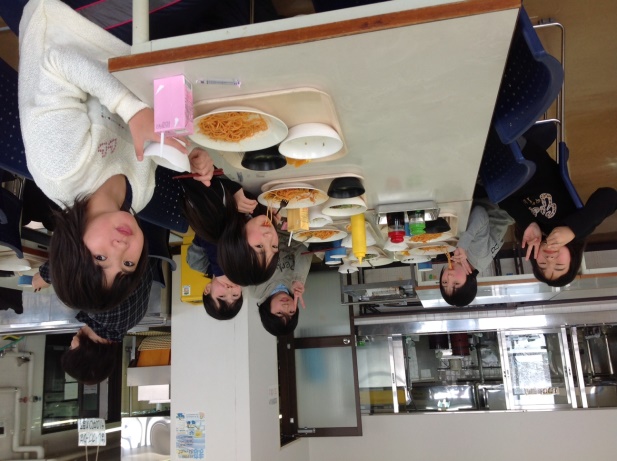 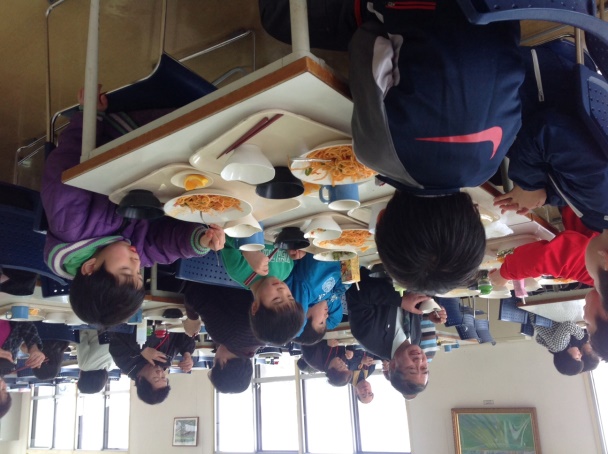 2日間　４食　「美味しかったね。ごちそう様でした」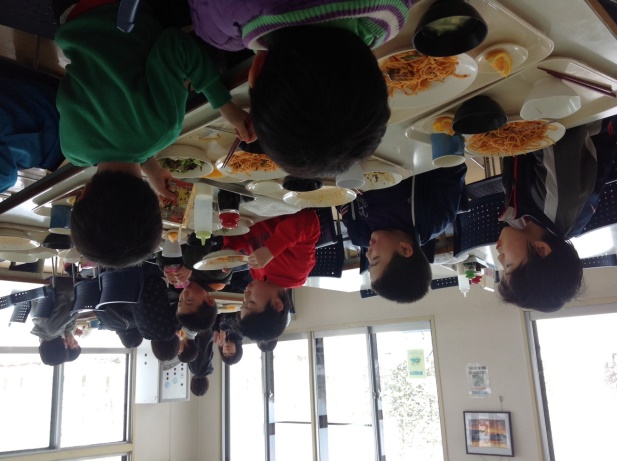 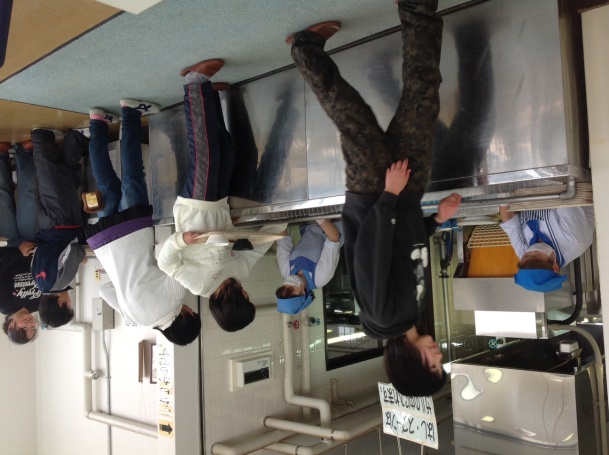 　　後片付けもよくできました。「おばちゃん！！ありがとう・・・」1月11日（土）2日目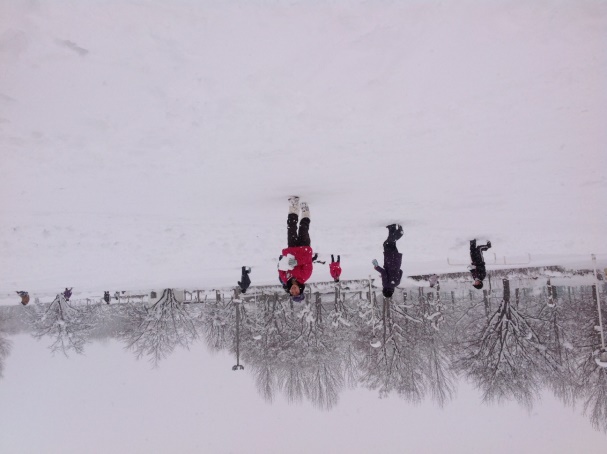 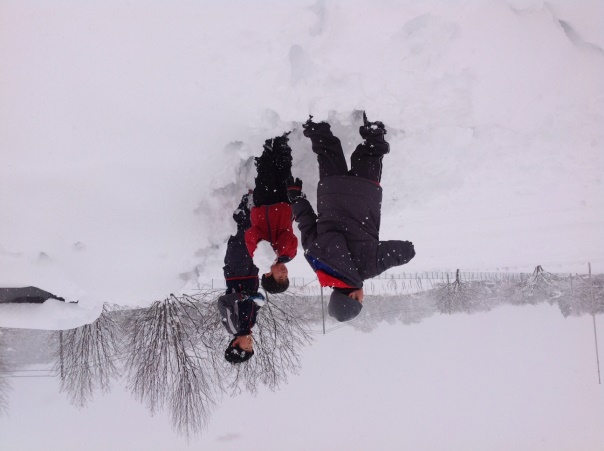 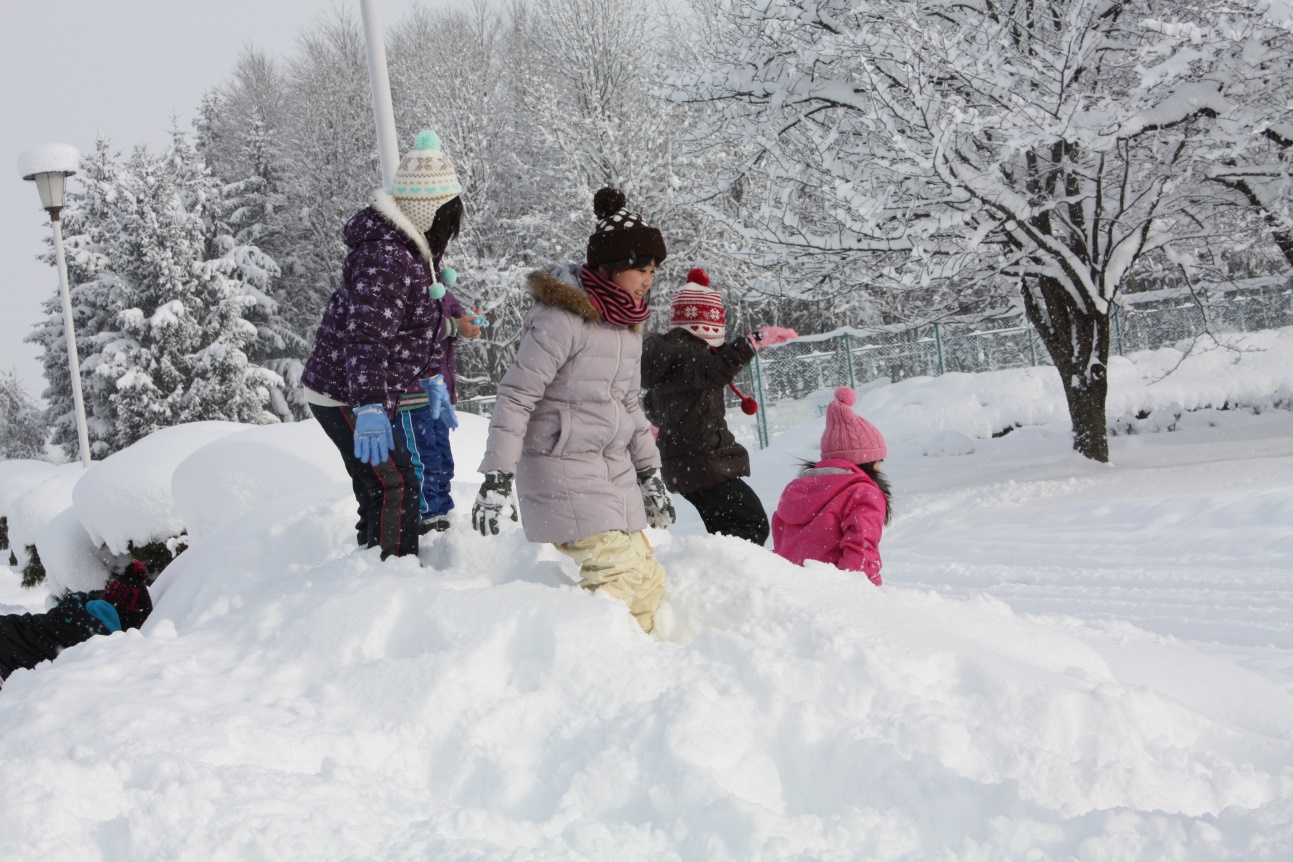 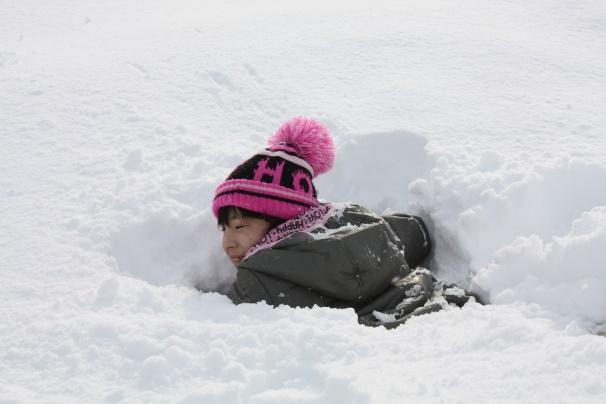 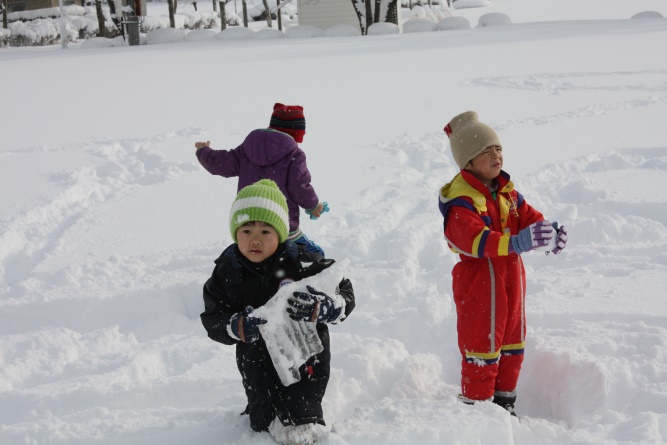 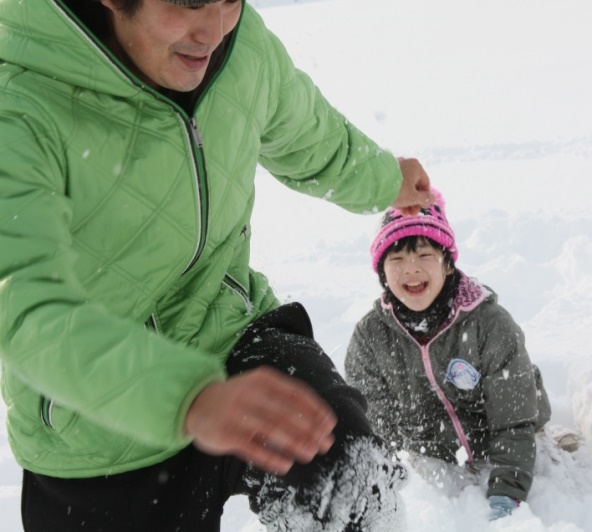 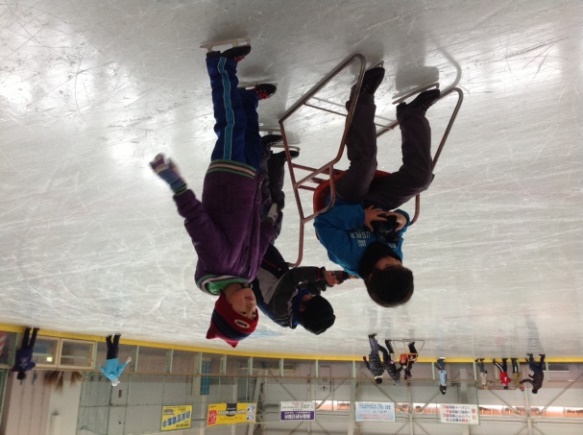 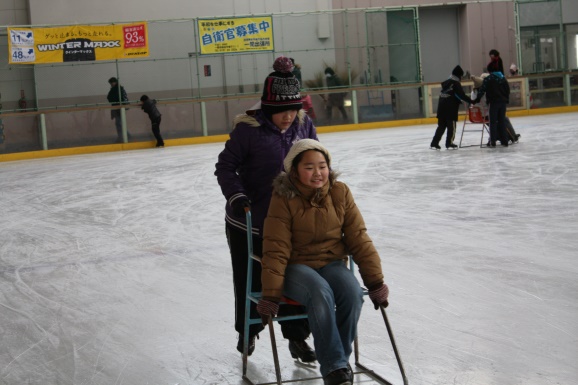 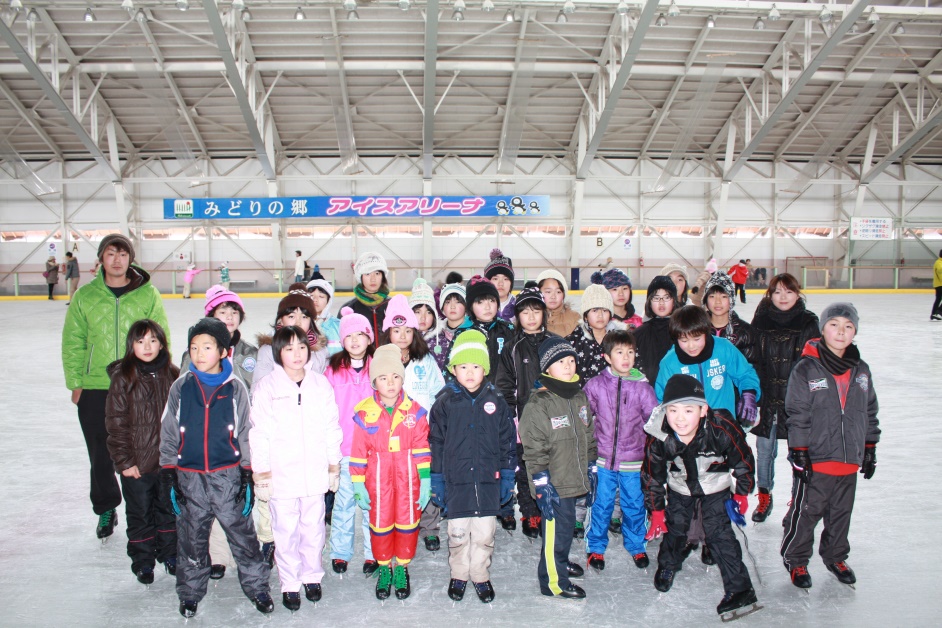 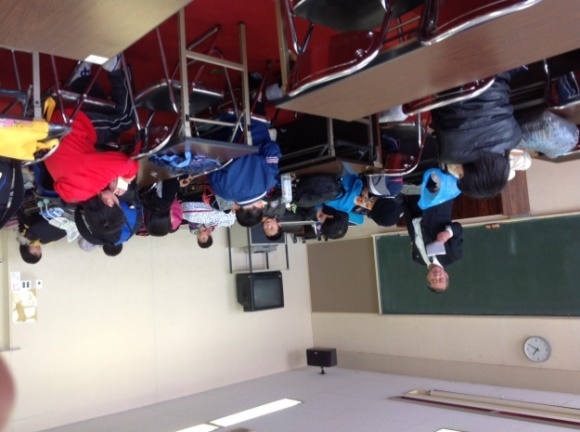 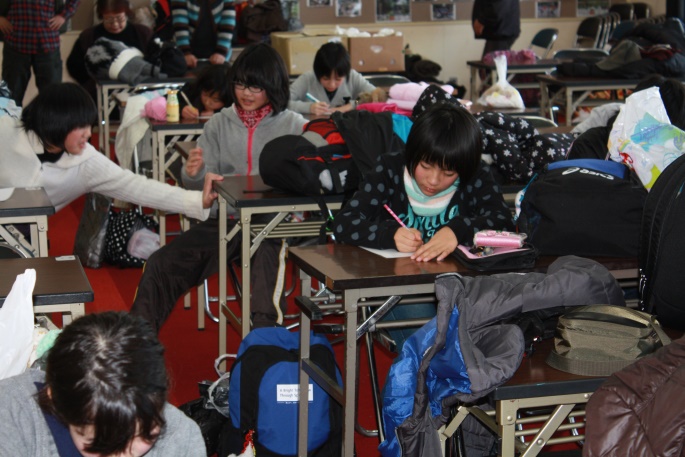 閉校式の前に感想文を書いてください。　　　　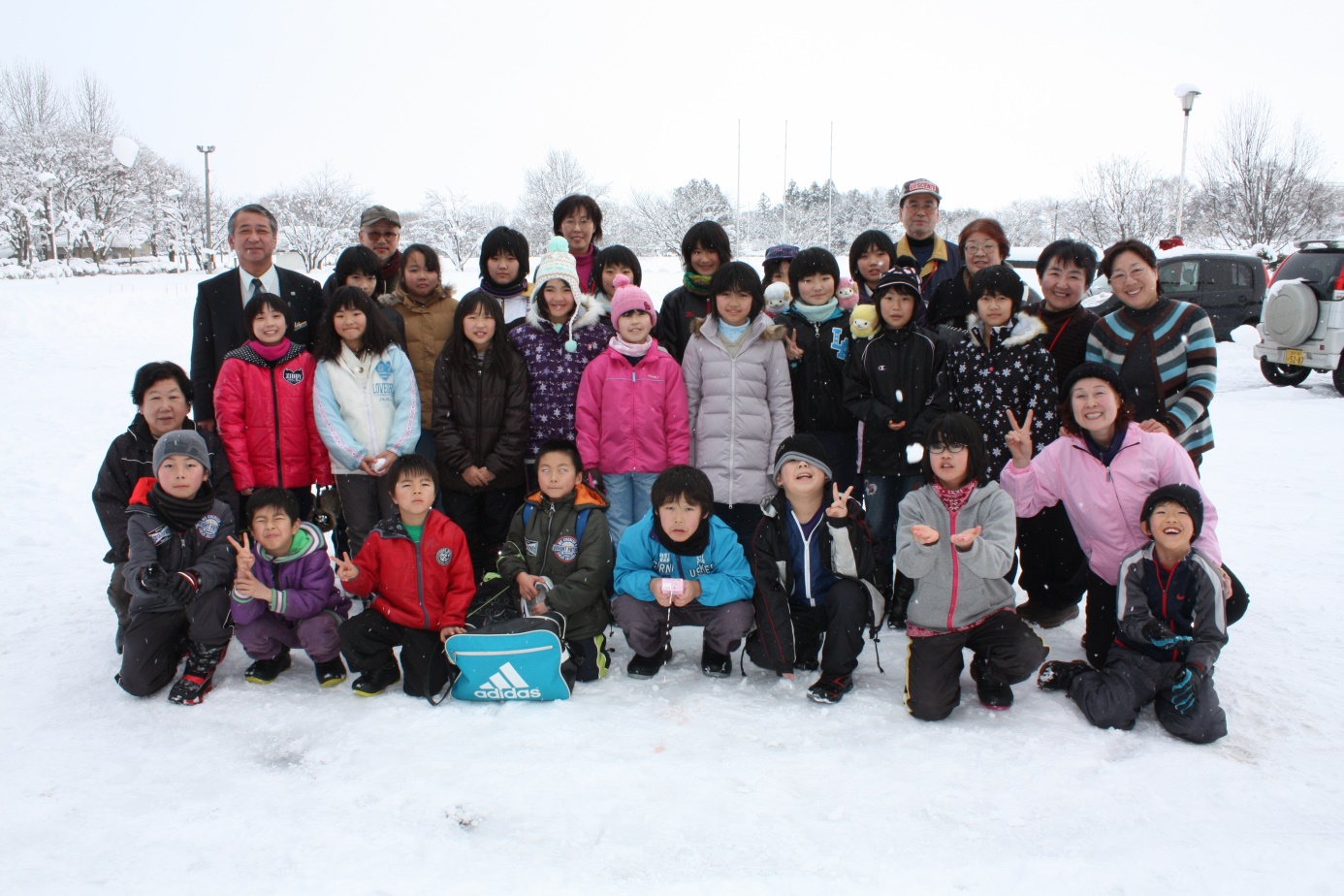 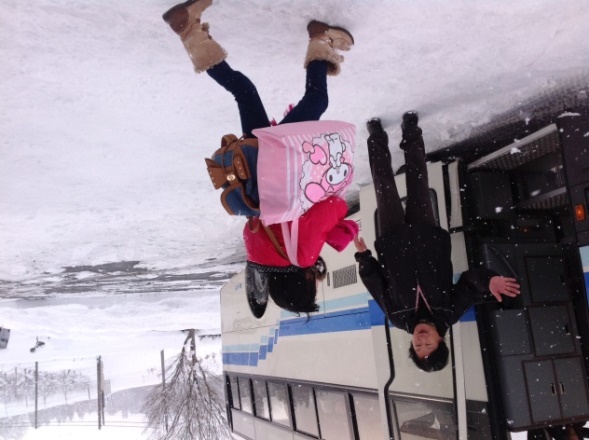 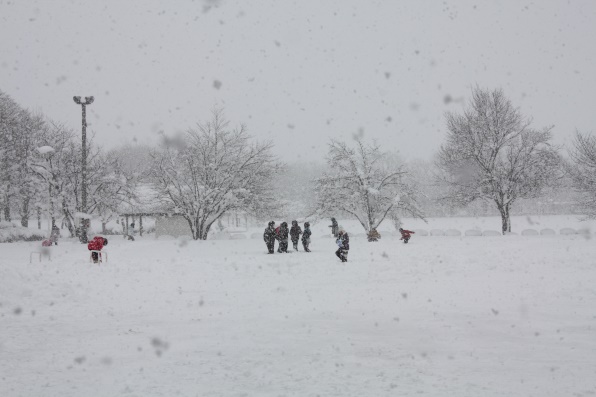 奥州市のバス「さようなら」「ハイ！タッチ」　　お別れの時間には、雪が強く降ってきました奥州市バス出発7：30渡辺喜美男・伊藤文雄　添乗員広田小学校出発10：00児童27名　保護者3名岩手県南青少年の家到着12：00昼食　　“　　　　　研修室にて13：00開校式、所長挨拶職員による注意等ｵﾘｴﾝﾃｰｼｮﾝみどりの郷・アイスアイーナ14：00ｲﾝｽﾄﾗｸﾀｰ2名による指導とｽｹｰﾄ自由に楽しむ岩手県南青少年の家17：00夕食と入室　　　“　　　3階和室18：30お楽しみ会「輪投げ大会」「食育かるた大会」等就寝22：00起床・洗面・清掃・点検6：30職員による点検岩手県南青少年の家7：朝食と荷物を研修室に移動雪で遊ぼう8：30岩手県南青少年の家のグランドみどりの郷・アイスアイーナ10：00ｽｹｰﾄをぞんぶん楽しむ。みどりの郷・みちのく城址温泉11：00入浴岩手県南青少年の家12：00昼食　　　　“　研修室13：00閉校式　感想文奥州市バス　14：00お別れ広田小学校到着16：50保護者引き渡し完了し校長先生に報告奥州市　到着20：00渡辺喜美男・小野寺敏夫添乗